State-Processed USDA Foods 2020-21 School Year Cost Analysis(Processing Cost per Case of Product)Please note the above chart is listing processing fees only.  Administrative charges, storage, handling and shipping fees will also be assessed to each case.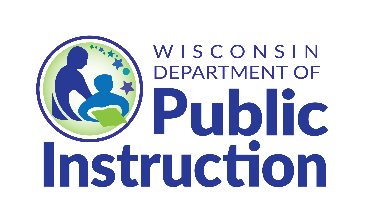 This institution is an equal opportunity provider.					1/27/2022USDA Food Processed ProductServings Per CaseProcessing FeeEntitlement Value (amount deducted from annual entitlement balance)C308 Turkey meatballs185$38.90$38.51C310 Turkey mini corn dogs119$53.10$28.04C414 Beef patties221$27.68$51.42C418 Beef crumbles267$48.66$77.05C511 Chicken fajita strips228$73.87$51.77C526 Chicken patties with whole grain breading156$35.10$15.18C530 Chicken nuggets with whole grain breading158$35.10$15.18C600 Pork taco filling151$23.82$21.86C615 Pork BBQ120$30.36$25.78C710 Mozzarella pizza sticks96$17.97$20.14C712 Cheese slices480$18.30$35.27C720 Macaroni and cheese80$28.07$8.38C722 Cheese Quesadilla96$33.38$15.17C810 French Toast Sticks100$31.69$9.24